Publicado en  el 11/12/2015 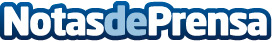 Honda apuesta por el hidrógeno en su revolución energéticaDatos de contacto:Nota de prensa publicada en: https://www.notasdeprensa.es/honda-apuesta-por-el-hidrogeno-en-su Categorias: Automovilismo Ecología Industria Automotriz Otras Industrias Innovación Tecnológica http://www.notasdeprensa.es